Муниципальное бюджетное общеобразовательное учреждение«Средняя общеобразовательная школа № 2»(МБОУ СОШ № 2)ПРОГРАММАпрофилактической работы с обучающимися, направленной на формирование у них правосознания, положительных нравственных качеств, принципов здорового образа жизни, предупреждение аддиктивного и суицидального поведения несовершеннолетних «МЫ РОЖДЕНЫ, ЧТОБЫ ЖИТЬ»                                                                                        Составитель:                                                                       Городилова Лариса Кирилловна,                                                   социальный педагог                                               МБОУ СОШ № 2;Междуреченск 2019 год     СОДЕРЖАНИЕПАСПОРТ ПРОГРАММПОЯСНИТЕЛЬНАЯ ЗАПИСКА«Всякий родитель должен воздерживаться при детях своих не только от дел, но и от слов, клонящихся к неправосудию и насильству, как то: брани, клятвы, драк, всякой жестокости и тому подобных поступков, и не дозволять и тем, которые окружают детей его, давать им такие дурные примеры»
Екатерина II«Есть лишь убийства на свете, запомните!Самоубийств не бывает вообще» «Увидел я, что Мудрость более полезна,
Чем глупость... Между ними - море, бездна!»Царь СоломонЕсть дети с острым умом и любознательные, но дикие и упрямые. Таких обычно ненавидят в школах и почти всегда считают безнадежными; между тем из них обыкновенно выходят великие люди, если только воспитать их надлежащим образом.Ян КаменскийСЛОГАНЫ СОВРЕМЕННЫХ ДЕТЕЙ:«Когда смятенье разум    плавит
Так, что найти не можешь места,
Когда покажется, что в смерти
Найдешь потерянный покой,
Не торопись себя прославить
Самоубийством, как протестом,
Не перекладывай на близких
Свою непрожитую боль!»«Мы на свет родились,Для того чтобы житьИ потомство оставить свое.Чтобы в лучшую сторону мир изменитьБилось сердце твое и мое.Жить, надеяться, верить,   любить  и  мечтать.Босиком по росе за звездойСпотыкаться и падатьИ снова вставатьЖизнь-борьба и не нужно другой.Чумак Полина«Дорожите счастьем, дорожите!Замечайте, радуйтесь, берите  радуги, рассветы, звезды глаз - это все для вас, для вас, для вас!»«Цените жизнь! Цените каждое ее мгновенье!
Желайте большего и радуйтесь тому, что есть!
Вдыхайте каждый миг! Дышите ею с упоеньем!»
Галина Маркова2.1. ОБЗОР РОССИЙСКОГО ЗАКОНОДАТЕЛЬСТВА В СФЕРЕ ПРОФИЛАКТИКИ СУИЦИДА          Из существующих нормативно-правовых актов можно вычленить следующее:1) Конституция Российской Федерации (статьей 20 устанавливается общеконституциональное право любого человека на жизнь).2)В Федеральном законе РФ №124 «Об основных гарантиях прав ребенка в РФ», в статье 14 «Защита ребенка от информации, пропаганды и агитации, наносящих вред его здоровью, нравственному и духовному развитию», говорится о том, что:     Органы государственной власти Российской Федерации принимают меры по защите ребенка от информации, пропаганды и агитации, наносящих вред его здоровью, нравственному и духовному развитию, в том числе от национальной, классовой, социальной нетерпимости, от рекламы алкогольной продукции и табачных изделий, от пропаганды социального, расового, национального и религиозного неравенства, а также от распространения печатной продукции, аудио- и видеопродукции, пропагандирующей насилие и жестокость, порнографию, наркоманию, токсикоманию, антиобщественное поведение.        В целях обеспечения здоровья, физической, интеллектуальной, нравственной, психической безопасности детей федеральным законом, законами субъектов Российской Федерации устанавливаются нормативы распространения печатной продукции, аудио- и видеопродукции, иной продукции, не рекомендуемой ребенку для пользования в соответствии с пунктом 1 настоящей статьи до достижения им возраста 18 лет.       В целях обеспечения безопасности жизни, охраны здоровья, нравственности ребенка, защиты его от негативных воздействий в порядке, определенном уполномоченным Правительством Российской Федерации федеральным органом исполнительной власти, проводится экспертиза (социальная, психологическая, педагогическая, санитарная) настольных, компьютерных и иных игр, игрушек и игровых сооружений для детей.3) Федеральный Закон Российской Федерации от 24 июня 1999г № 120-ФЗ «Об основах системы профилактики безнадзорности и правонарушений несовершеннолетних».            В статье 9 говорится о том, что «…органы и учреждения системы профилактики безнадзорности и правонарушений несовершеннолетних в пределах своей компетенции обязаны обеспечивать соблюдение прав и законных интересов несовершеннолетних, осуществлять их защиту от всех форм дискриминации, физического или психического насилия, оскорбления, грубого обращения, сексуальной и иной эксплуатации, выявлять несовершеннолетних и семьи, находящиеся в социально опасном положении, а также незамедлительно информировать об этом различные структурные подразделения. Кодифицированные законы:4) Кодекс об административных правонарушениях РФ           За жестокое обращение с детьми (физическое, сексуальное, психическое (эмоционально дурное обращение) насилие, отсутствие заботы (пренебрежение основными потребностями ребенка)) в зависимости от его тяжести предусмотрено привлечение родителей к административной ответственности (ст. 5.35 КоАП РФ в виде штрафа от 100 до 500 рублей) .5)Уголовный кодекс РФ           Так как нанесение вреда здоровью может быть причиной суицидального поведения среди школьников и подростков, то не менее важно, что уголовная ответственность предусмотрена статьями: Ст. 115 — Умышленное причинение легкого вреда здоровью(«Наказывается штрафом в размере до сорока тысяч рублей или в размере заработной платы или иного дохода осужденного за период до трех месяцев, либо обязательными работами на срок до четырехсот восьмидесяти часов, либо исправительными работами на срок до одного года, либо арестом на срок до четырех месяцев»).Ст. 116 — Побои («Наказываются штрафом в размере до сорока тысяч рублей или в размере заработной платы или иного дохода осужденного за период до трех месяцев, либо обязательными работами на срок до трехсот шестидесяти часов, либо исправительными работами на срок до шести месяцев, либо арестом на срок до трех месяцев»).Ст. 117 — Истязание («Наказывается ограничением свободы на срок до трех лет, либо принудительными работами на срок до трех лет, либо лишением свободы на тот же срок»).Ст. 118 — Причинение тяжкого вреда здоровью по неосторожности («Наказывается штрафом в размере до восьмидесяти тысяч рублей или в размере заработной платы или иного дохода осужденного за период до шести месяцев, либо обязательными работами на срок до четырехсот восьмидесяти часов, либо исправительными работами на срок до двух лет, либо ограничением свободы на срок до трех лет, либо арестом на срок до шестимесяцев»).А также:Ст. 110 — Доведение до самоубийства (путем физического или морального унижения) ( «Наказывается ограничением свободы на срок до трех лет, либо принудительными работами на срок до пяти лет, либо лишением свободы на тот же срок»).Ст. 125 — Оставление в опасности («Наказывается штрафом в размере до восьмидесяти тысяч рублей или в размере заработной платы или иного дохода осужденного за период до шести месяцев, либо обязательными работами на срок до трехсот шестидесяти часов, либо исправительными работами на срок до одного года, либо принудительными работами на срок до одного года, либо арестом на срок до трех месяцев, либо лишением свободына срок до одного года»).Ст. 156 — неисполнение обязанностей по воспитанию детей, сопряженное с жестоким обращением ( «Наказывается штрафом в размере до ста тысяч рублей или в размере заработной платы или иного дохода осужденного за период до одного года, либо обязательными работами на срок до четырехсот сорока часов, либо исправительными работами на срок до двух лет, либо принудительными работами на срок до трех лет с лишением права занимать определенные должности или заниматься определенной деятельностью на срок до пяти лет или без такового, либо лишением свободы на срок до трех лет с лишением права занимать определенные должности или заниматься определенной деятельностью на срок до пяти лет или без такового»).6)Семейный кодекс РФКроме того, за ненадлежащее исполнение родителями своих обязанностей предусмотрена гражданско-правовая ответственность в виде лишения родительских прав (ст. 69 Семейного кодекса РФ), ограничения (ст. 73Семейного кодекса РФ), отобрания ребенка при угрозе его жизни и здоровья(ст. 77 Семейного кодекса РФ).7)Закон (ст.196 УПК РФ) предусматривает случаи обязательногоназначения и проведения судебно-психологических экспертиз:- судебно-медицинской;- судебно-психиатрической;- судебно-психологической.            Не являются нормативно-правовыми, но непосредственно связаны с проблемой профилактики суицидального поведения следующие акты  управления:8) Информационное письмо Министерства образования и науки от 26.01.2000г. № 22-06-86 «О мерах по профилактике суицида среди детей и подростков».Оно указывает, что жестокое обращение взрослых с детьми и подростками приводит их к отчаянию, безысходности и, как следствие, к самоубийству.9) Информационное письмо Министерства образования и науки от 29.05.2003 № 03-51-102 ин /22-03 «О мерах по усилению профилактики суицида среди детей и подростков».Министерство образования РФ решает ужесточить меры по контролю за органами управления образованием, дает новые рекомендации руководителям органов управления образованием и просит ежеквартально предоставлять информацию о случаях суицида. Приоритет в профилактике суицидов среди несовершеннолетних отдается психологическим службам, а не органам управления образованием. Также делается акцент на необходимость межведомственного взаимодействия органов профилактики суицида несовершеннолетних для достижения поставленных задач.10) Постановления Минтруда России от 19.07.2000г. № 53 и № 54 «Об утверждении методических рекомендаций по организации деятельности государственного (муниципального) учреждения «Центр психолого-педагогической помощи населению» и «Об утверждении методических рекомендаций по организации деятельности государственного (муниципального) учреждения «Центр экстренной психологической помощи  по телефону».Работа центров направлена на реализацию права семьи и детей на защиту и помощь со стороны государства.      2.2 . АКТУАЛЬНОСТЬ ПРОБЛЕМЫ СУИЦИДАЛЬНОГО ПОВЕДЕНИЯ            Во всех странах мира суициды входят в число десяти ведущих причин смерти населения.  В 1996 году Организация Объединенных Наций наметила политику деятельности по предотвращению самоубийств, тема которых прежде была игнорируемой по всему миру. Всемирная организация здравоохранения признала важность проблемы самоубийств  для общественного здоровья и в 1999 г. выступила с глобальной инициативой профилактики самоубийств.
              В России также последнее время уверенно набирает обороты проблема подросткового суицида. Основные причины самоубийства в столь раннем возрасте —  это неудачные попытки справиться с навалившимися проблемами в школе и семье. Родители часто не понимают своих детей, навязывают им свое мнение. Своими действиями они оказывают серьезное эмоциональное давление на еще не сформировавшуюся психику ребенка, заставляя его решать свои проблемы самостоятельно, часто не пытаясь вникнуть в ситуацию и попытаться помочь. В школе же ситуация обостряется огромной загруженностью и возникающей из нее усталости, проблемами в общении, стеснением, замкнутостью.               По официальным данным количество самоубийств с 2019 года в России составляет около 2000 человек, из которых более трети — дети и подростки. Это является очень большим числом для современного мира, а для нашей страны поистине огромным. Мы должны всеми силами предотвратить охватившую все СНГ волну самоубийств, потому что  подростки – это наше будущее. Решить это проблему смогут только понимание и желание выслушать проблемы ребенка, попытаться помочь как можем. Ведь дети в этом возрасте такие ранимы, они очень нуждаются в нашей поддержке и сочувствии, напутственном совете и внимании.Статистика суицида 2019 по странам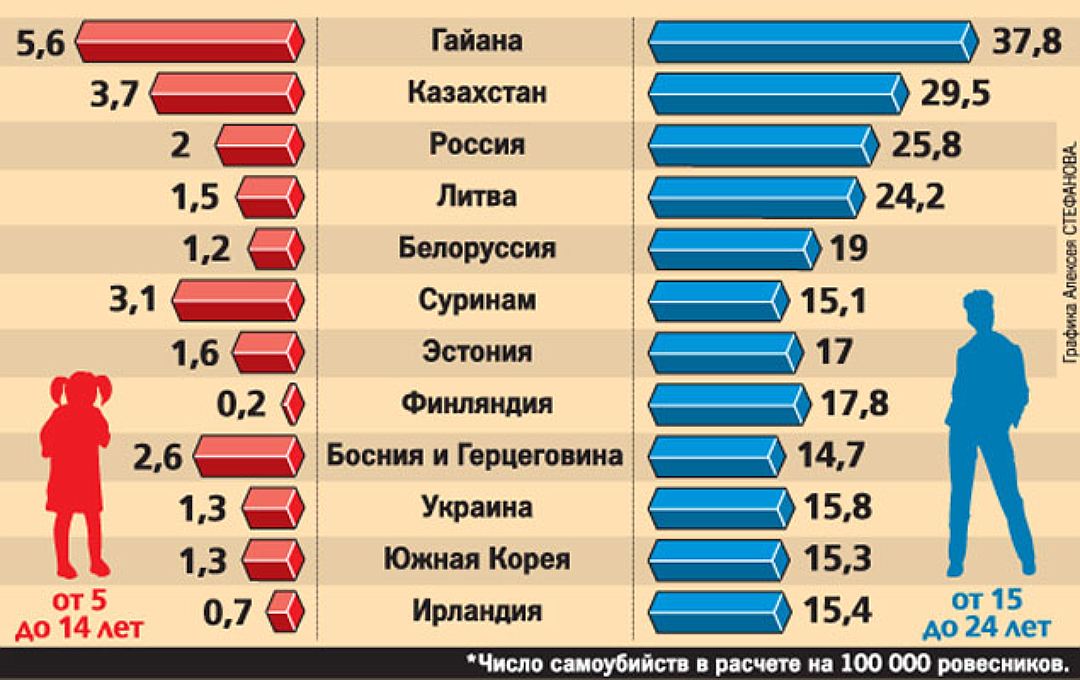                 К сожалению, по статистике, каждый год заканчивают жизнь самоубийством около миллиона человек во всем мире. Но так как статистика ведется по явно выраженным случаям суицида, реальная цифра при подсчете оказывается в два, а то и три раза больше. Сделать официальный подсчет людей, которые покончили с собой не невозможно, так как судмедэксперты не признают отравления лекарственными препаратами, аварии и многое другое суицидом.             Суициды в России 2019 года             Около 2300 тысяч самоубийств было зафиксировано за 2017 год. Это только официальные данные, по другим источникам число смертей достигло 3000. Из них  детский и подростковый суицид 720 человек, относящийся так же к группам смерти.
             В феврале 2019 года «Центр интернет-технологий» провел исследование «хештеги групп смерти» в социальных проектах. Печальная статистика исследования показала, что предпринимаемые попытки социальных проектов уменьшить число подобных хештегов, не дала результатов и число игроков возросло. С начала 2017 года найдены около 41 601 возможный участников «групп смерти».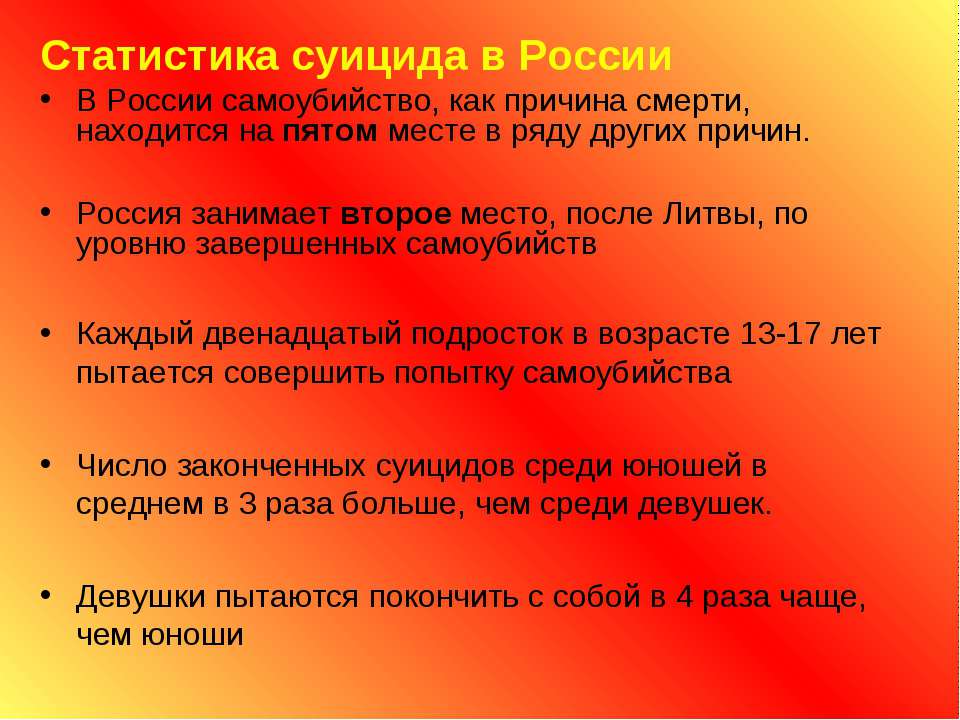            Причины суицида детей           Среди подростков и детей уже на сегодняшний день известно более 700 суицидов. А статистика подростковых самоубийств с каждым годом увеличивается. Причины, по которым молодежь добровольно уходит из жизни:            Как показывает статистика самоубийств подростков, на безвозвратный шаг их часто толкает постоянная занятость родных. Это наводит на мысль о безразличии. Еще одной причиной является равнодушие окружающих к проблемам и переживаниям других, а также неумение слушать, что еще больше угнетает не сформированную подростковую психику.             Статистика самоубийств детей показывает, что накануне смерти каждый подросток старается всячески привлечь к себе внимание. Дети дают понять, что с ним что-то не так. Некоторые открыто заявляют о своем решении. Однако часто взрослые воспринимают их слова, как шантаж. Игнорирование подталкивает детей к тому, чтобы доказать свои слова на деле.              Опасные игры              Детская статистика самоубийств по годам отметила увеличение суицидов из-за возникших смертельных игр в Интернете. Популярные игры – «Синий кит» и «Тихий дом». По названиям ничего угрожающего нет, но подтекст совсем иной:синий кит – многие ученые придерживаются мнения, что эти млекопитающие осознанно выбрасываются на берег или на острые скалы, совершая самоубийство;тихий дом – подразумевает гроб, где вечная тишина и спокойствие.               Игра составлена на выполнении несложных заданий, которые настораживают. Дети выполняют максимум 50 заданий, последнее из которых – добровольный уход из жизни. В основном ребят выбирают из неполноценных или проблемных семей. Статистика самоубийств Синий кит указывает на их возрастание с каждым годом. Официально зафиксировано:  в 2014 – около 400 суицидов;  в 2015 – 504;  в 2016 – 720.              Кто именно инициатор и кому это выгодно пока не ясно. Все видео, снимающиеся участниками, ценности никакой не представляют. Кураторы, вербующие детей, оказались обычными неудачниками которые ничего положительного не смогли добиться в жизни. Общение с ними показало, что те работали под чьим-то руководством. Настоящих создателей никто из них не знает.              Как показывает статистика детских самоубийств, если не остановить эти игры, то количество суицидов будет возрастать. Психологи советуют родителям, не смотря на занятость уделять детям больше внимания, не игнорировать их попытки поговорить.Часто задают вопрос о том, что можно сделать для подростка, который решил уйти из жизни и можно ли его переубедить.
              Представление о том, что суицидента нельзя отвратить от принятого им решения, базируется на неверном предположении о неотвратимости суицидального намерения у самоубийцы.
              Как отмечал еще В. М. Бехтерев, потребность в самоуничтожении у подавляющего большинства людей является лишь временной, “неудавшаяся попытка уже вновь возвращает инстинкт жизни и заботу о ней”. Бехтерев обращал внимание на кажущуюся нелогичность в поведении лиц, предпринимавших покушение на самоубийство. После неудавшейся попытки они начинали вести себя как люди, дорожащие своей жизнью, энергично бороться за нее и с усердием принимать назначаемые им лекарственные средства.
              В работах известных американских суицидологов Н. Фарбероу и Э. Шнейдмана сам факт суицида трактуется как своеобразный призыв к окружающим, “крик о помощи”. Именно потребность суицидента в живом человеческом участии, готовность принять предлагаемую ему помощь служат основанием для возможности организовать профилактику самоубийств. В этом и состоит гуманистическая сущность суицидологической превенции.2. 3.  ПРОСВЕТИТЕЛЬСКАЯ ДЕЯТЕЛЬНОСТЬ ВПРОФИЛАКТИЧЕСКОЙ РАБОТЕ  ПО ПРЕДУПРЕЖДЕНИЮ СУИЦИДАЛЬНЫХ ДЕЙСТВИЙ СРЕДИ ПОДРОСТКОВ, РАЗВИТИЕ СТРЕССОУСТОЙЧИВОСТИ, СОХРАНЕНИЕ И УКРЕПЛЕНИЕ ПСИХИЧЕСКОГО ЗДОРОВЬЯ ОБУЧАЮЩИХСЯ В ОБРАЗОВАТЕЛЬНОМ УЧРЕЖДЕНИИ.          Опасность суицида велика для подростков: взрослый человек обычно лучше понимает, что делает. У подростков же часто "игра в суицид" заканчивается трагедией! В жизни человека есть опасные периоды, когда над ним сгущается тьма. Если человеку удастся вырваться из неё, то он спасён. Вот почему в иные минуты так важны, бывают понимание и помощь. Человека может спасти сказанное слово или даже взгляд, дающий почувствовать, что человек этот не один на белом свете.Школа, где подростки проводят треть дня, представляется идеальной средой для осуществления профилактики суицидального риска среди учащихся и проведения программы предотвращения суицида. В связи с этим, в нашей школе была разработана система профилактических мероприятий, направленных на предупреждение суицидального поведения несовершеннолетних, в реализации, которой принимают участие все участники образовательного  процесса: педагоги, учащиеся, родители, педагог-психолог. Привлекаются внешние ресурсы:  специалисты  МВД по городу Междуреченску, КДН и ЗП, специалисты МУЗ ЦГБ, МУСЗН "Центр социальной помощи семье и детям", МКУ «Социально-реабилитационный центр для несовершеннолетних» .           При разработке программы  «МЫ РОЖДЕНЫ, ЧТОБЫ ЖИТЬ», я опирались на материалы одного из ведущих специалистов в области массового сознания и социального влияния Р. Чалдини.  Он убедительно показал, что при сообщениях в СМИ о случаях суицидов и любых обсуждениях темы самоубийства у многих людей (до 10%) включается некий механизм, пока не изученный, результатом работы которого становится резкий рост количества суицидов.В связи с этим, при разработке данного направления в системе профилактики, мы исходили из положения о том, что прямое предоставление подросткам сведений относительно суицида является нецелесообразным. По моему мнению, вместо открытого обсуждения проблемы самоубийств, профилактику суицидального поведения в учреждении образования необходимо строить в направлении саногенного мышления у детей и подростков, направленного на укрепление психического здоровья  в целом.Саногенное мышление — оздоравливающее мышление, направленное на управление эмоциями путем рефлексии. Понятие, предложенное психологом Ю. М. Орловым (1993) в контексте науки санологии, В начале учебного года особое внимание уделяется вновь прибывшим обучающимся и обучающимся 1, 5, 10 классов, данная категория детей проходит процесс школьной адаптации. Данным категориям детей оказывается психолого–педагогическая поддержка. Все обучающиеся проходят психологическую диагностику, по результатам проведенного исследования  определяется:Уровень тревожности: "Школьная тревожность Филлипса", "Тест для определения тревожности у детей" (Р. Тэмлом, М. Дорки и В. Амен);Эмоциональное состояние обучающихся, настроение: (САН (Самочувствие-Активность-Настроение), Цветовой тест Люшера;Уровень мотивации: Диагностика структуры учебной мотивации, Методика исследования мотивации учения у первоклассников (Пахомова и Р.В. Овчарова.);Чувства, которые испытывают в школе (по методике С.В. Левченко).Социометрия (социальный статус в группе, межличностные отношения, мини-группы).И при повышенном уровне тревожности, пониженном настроении,  низкой активности с этими  обучающимися  проводятся вторичная диагностика, а впоследствии коррекционные занятия по снятию эмоционального напряжения, тревоги, осуществляется психолого-педагогическое сопровождение.В план воспитательной работы  МБОУ СОШ № 2 внесены темы классных часов, посвященных жизненным ценностям:               В основу разработки  мероприятий по воспитательной деятельности  с 5 по 11 класс мы взяли курс Г.К. Селевко "Самосовершенствование личности".  В профилактической деятельности используются разнообразные формы организации и проведения мероприятий:  викторины, лекции, диагностическая работа с детьми и родителями, беседы, просмотры презентаций, видеороликов.	 Для каждой возрастной категории  разработаны блоки тематик классных часов.Работа с детьми:Блок «Познай себя»(5 класс)Задачи:побуждение учащихся к самопознанию, формирование мотивов самопознания;ознакомление с основными понятиями психологии личности;выявление интересов, склонностей и способностей подростка;формирование правильного, адекватного отношения к себе, самооценки;осознание необходимости самосовершенствования, постановка целей;приобщение учащихся к самонаблюдению, самоанализу, составление индивидуальной карты самодиагностики.Блок «Сделай себя сам»(6 класс)Задачи:педагогическое побуждение подростков к самовоспитанию;ознакомление с понятиями: самовоспитание, воля, самоконтроль, самообладание, самовоздержание;формирование мотивов самовоспитания;раскрытие возможностей человека в его стремлении стать лучше;помощь ребенку в овладении приемами самовоспитания, методами работы над собой;формирование первоначальных умений самовоспитания, постановки перед собой целей и задач, организации режима, контроля над собой, волевого поведения;формирование веры в свои силы, в возможность стать лучше;создание условий для обретения первого опыта самовоспитания;составление индивидуальной программы самовоспитания.Блок «Научи себя учиться»(7 класс)Задачи:педагогическое побуждение к умственному самовоспитанию, самообразованию;ознакомление с понятиями: самообразование, общеучебные умения, навыки общей культуры труда;формирование мотивов самообразования;помочь осмыслить эффективность своего учебного труда;формирование сознательного отношения к учению;ознакомление учащихся с методами и приемами самообразования;ознакомление с творческими и исследовательскими методами работы;составление индивидуальной программы самообразования.Блок  «Утверждай себя»(8 класс)Задачи:формирование оптимальной мотивации самоутверждения;ознакомление с понятиями: самоутверждение, достоинство, честь, авторитет, лидерство;формирование уважения к себе, чувства собственного достоинства;формирование эмоционально положительной Я – концепции: Я – нравлюсь, способен, значу;составление индивидуальной программы коррекции своих качеств в различных сферах самоутверждения;формирование способности к активному самопроявлению и самовыражению сообразно своим личностным особенностям;дальнейшее развитие половой идентификации.Блок «Найди себя»(9 класс)Задачи:формирование мотивации самоопределения;ознакомление с понятиями: самоопределение, самореализация, профессия, жизненный выбор;формирование понятия о жизненном выборе, его связи с судьбой человека;помощь подростку в определении своих сил и способностей, в профориентационном самоопределении;помощь самоопределению индивидуальности личности в различных сферах жизнедеятельности;обучение постановке целей своего развития;составление индивидуальной программы самоопределения в различных сферах своей жизнедеятельности;подготовка к доступному по уровню и по форме дальнейшему непрерывному образованию.Блок «Управляй собой»(10 класс)Задачи:ознакомиться с понятиями: саморегуляция, самостоятельность, доминанта поведения;ознакомиться с процессами саморегуляции;сформировать мотивы саморегуляции;убедить учеников в возможностях управления своими состояниями, мыслями, поступками;учить самостоятельно снимать с себя психическое напряжение;научить регулировать свое настроение;сформировать доминанту на саморегуляцию и самосовершенствование;дальнейшее профессиональное и личностное самоопределение и самоутверждение.Блок «Реализуй себя»(11 класс)Задачи:ознакомить с понятиями: самореализация, самоактуализация;сформировать психологическую установку на самореализацию;раскрыть многообразие жизненных обстоятельств, ожидающих выпускника школы;сформировать положительные ценностные ориентации и установки в отношении трудовой деятельности и семейно-бытовой сферы;подготовить к доступному по уровню и форме дальнейшему непрерывному образованию;сформировать конкурентоспособность и выживаемость;сориентировать на дальнейшее самосовершенствование;преодолеть подростковый негативизм, цинизм во взглядах на жизнь;подготовить к встрече со стрессами, с опасностями, трудностями;предостеречь от возможных ошибок в принятии жизненно важных решений;дать выпускникам понимание смысла жизни и счастья на разных уровнях (философском, практическом, социальном, семейном).Родители, педагоги и сам школьник часто задаются вопросом о возможности правильного ориентирования в кризисной ситуации, саморегулирования поведения, осознания последствий. Наблюдения показывают, что поведение школьников, ход мыслей и образы носят подчас непредсказуемый характер. Но они не возникают беспричинно, а зависят от обстоятельств и личной роли школьника в них.Существует несколько уровней оказания психологической помощи - личный, семейный, групповой (классный) или общественный.Проблемы, связанные с формированием поведения в кризисных ситуациях, являются ключевыми для школьного и особенно подросткового возраста. Поэтому разрабатываются различные поведенческие тренинговые упражнения, связанные с подготовкой подростков к вступлению во взрослую жизнь, предупреждению в их жизни кризисных ситуаций и выводу из них. Подросток, знакомый со сложной, кризисной ситуацией, правильнее реагирует на нее и находит целесообразное решение, он понимает свои особенности, готов к оказанию помощи себе и окружающим.Работа с родителями. В работе с семьей используются разнообразные формы, активные взаимодействия и практическая направленность занятий с рассмотрением вопросов детско-родительских отношениях, проблем и условий семейного воспитания, межличностных отношений со сверстниками и взаимоотношений полов, профилактика семейных конфликтов. Проводятся общешкольные и классные родительские собрания, встречи с родителями: Общение классного руководителя и родителей осуществляется не только в стенах школы, но и за ее пределами - классные руководители посещают семьи обучающихся не только с целью информирования о неуспехах ребенка  в учебе, пропусках уроков, но и с целью изучения условий жизни и воспитания в семье, консультирования родителей по выявленным проблемам.В процессе работы с родителями необходимо "развенчать" миф о психической неполноценности человека, склонного к суицидальному поведению, так как эти представления часто являются причиной останавливающей их от обращения к специалистам. Целесообразно убедить родителей в том, что направление суицидального подростка к детскому психиатру, неврологу или в отделение скорой помощи, может спасти его жизнь.Следует также обратить внимание родителей на необходимость ограничения доступности средств самоубийства для подростков. Различные формы надзора, надежное хранение опасных медикаментов, огнестрельного оружия, пестицидов, взрывчатых веществ, ножей в местах пребывания суицидальных подростков, являются важными мерами спасения их жизни. Поскольку эти меры сами по себе не являются достаточными для долговременной превенции самоубийства, ребенку одновременно следует оказывать психологическую поддержку.Работа с педагогическим коллективом            С педагогическим коллективом проводится психологическое просвещение по вопросам дезадаптивного, в частности суицидального, поведения детей и подростков, дается информация о возможных мерах профилактики суицида. Обращается внимание классных руководителей на индивидуальную работу с семьей.Мероприятия 1. Лекция (семинар) для педагогов "Проблема суицида в молодёжной среде и пути её решения"; 2.Информация по проблеме суицида: статистические данные, группы и факторы суицидального риска, признаки приближающегося суицида. 3. Памятки для педагогов по профилактике самоубийства среди школьников: стратегия поведения и приёмы предупреждения суицидов.2.4.ПСИХОЛОГО-ПЕДАГОГИЧЕСКИЕ, ОРГАНИЗАЦИОННО-УПРАВЛЕНЧЕСКИЕ  И МЕДИЦИНСКИЕ  УСЛОВИЯ ВЫЯВЛЕНИЯ ДЕТЕЙ ГРУППЫ РИСКА         Определение детей группы риска возможного суицида — задача чрезвычайно трудная. Вопросы о том, кого следует считать потенциальным суицидентом, с какого момента и при каких условиях подросток может быть включен в группу риска, не имеют однозначного решения.        Анализ должен представлять собой многоуровневую систему, объединяющую меры психолого-педагогического,  организационно-управленческого характера.         К организационно-управленческим условиям следует отнести:— целенаправленное, систематическое изучение всеми субъектами образовательного процесса теоретических аспектов проблемы детского суицида с позиции различных наук (философии, физиологии, психологии, социологии,педагогики) и использование данной информации в работе;— объединение усилий всех участников образовательного процесса по созданию единой программы, форм и методов работы по выявлению и превенции суицидального поведения;— ориентация деятельности педагогов, классных руководителей на необходимость изучения проблем семьи, подростков и молодежной среды;— использование телефонов доверия;— подбор компетентных специалистов (педагогов-психологов, социальныхпедагогов, медицинских работников), владеющих технологиями превенции и выявления детей группы риска по суицидальному поведению;— закрепление в нормативно-правовых документах образовательного учреждения, регламентирующих деятельность педагога-психолога, социальных педагогов, функций по превенции и выявлению детей группы риска по суицидальному поведению;—определение ответственных и установление четких сроков реализации мероприятий, направленных на своевременное и эффективное выявление детей группы риска по суицидальному поведению;—разработка механизмов координации межведомственного взаимодействия по вопросам выявления детей группы риска по суицидальному поведению;—определение критериев ответственности и легитимных санкций за нарушения конфиденциальности, этических норм при получении информации о социально-психологическом портрете класса, личности  учащегося, педагога;—разработка системы мер по повышению мотивации всех участников образовательного процесса к работе по выявлению детей группы риска по суицидальному поведению.Психолого-педагогические условия.а)создание системы психологических исследований, диагностик  с целью:—всестороннего изучения социально-психологических процессов в ученическом коллективе;— изучение особенностей психолого-педагогического статуса каждого учащегося с целью своевременной профилактики и эффективного решения проблем, возникающих в психическом состоянии, общении, развитии и обучении;—выстраивания психологической характеристики различных неформальных групп;— отслеживания динамики уровня эмоционального благополучия субъектов образовательного процесса;— выявления причин, условий и предпосылок, способствующих суицидальным происшествиям, своевременное информирование и выработка предложений должностным лицам о необходимости проведения тех или иных организационных мероприятий по их устранению;— выявление лиц с нервно-психической неустойчивостью, акцентуациями (выраженными отклонениями) характера, проблемным  поведением; сниженной толерантностью к эмоциональным нагрузкам, заниженной, лабильной или завышенной самооценкой, низкой  толерантностью.б) создание информационно-просветительской системы через школьный сайт, позволяющей педагогам и родителям владеть знаниями о сущностной характеристике суицидального поведения;в) организация обучения педагогов, направленного на знакомство с процедурой выявления и овладение методами выявления детей группы суицидального риска;— методическое обеспечение диагностического этапа работы(Приложение 1).Условия медицинского характера.—проведение ежегодных профилактических медицинских осмотров и консультаций;— координация работы с ведомственными медицинскими учреждениями с целью сбора информации о состоянии здоровья и выявления;— отслеживание недостатков и отклонений физического и психического развития;—медицинское сопровождение длительных соматических заболеваний;      Проблемы суицидального поведения требует от педагогов, педагога- психолога, социального педагога, администрации образовательного учреждения и всех должностных лиц понимания сущности этого явления, владения основными методами его диагностики и организации  профилактической работы.2.4.  ПСИХОЛОГИЧЕСКИЕ ТРЕНИНГИ «УЧИМСЯ ОБЩАТЬСЯ» ДЛЯ 5-9 КЛАССОВ      Важной составляющей в профилактике суицидального поведения  является межличностное общение.Межличностные отношения - это совокупность связей, складывающихся между людьми в форме чувств, суждений и обращений друг к другу.Межличностные отношения включают:1) восприятие и понимание людьми друг друга;2) межличностную привлекательность (притяжение и симпатия);3) взаимодействие и поведение (в частности, ролевое).Сущность межличностного общения заключается во взаимодействии человека с человеком.       Именно этим оно отличается от других видов деятельности, когда происходит взаимодействие человека с каким-либо предметом или вещью.   Выстроить гармоничные взаимоотношения помогут психологические тренинги с обучающимися 5-9 классов.      Цель – устранение искажений эмоционального реагирования и стереотипов поведения, реконструкция полноценных контактов ребенка со сверстниками, родителями гармонизация образа “Я”.       Задачи:1. Установление доверительных отношений в группе.2. Развитие социальной активности детей.3. Развитие коммуникативных навыков.4. Формирование адекватной самооценки у детей.5. Обучение умению самостоятельно решать проблемы. 6.Повышение позитивного настроя и сплоченности группы, эмоциональное и мышечное расслабление       Описание места предмета в учебном планеВ соответствии с федеральным базисным учебным планом и примерными программами основного среднего общего образования курс тренинговых занятий «Учимся общаться» проводится с 5 по 9 класс 1 раз в месяц  (7 раз в год  по 2 часа на каждую параллель). Общий объём учебного времени составляет 70 часов.      Формы организации учебного процесса:Для успешной реализации учебного процесса используются групповые занятия в форме игрового тренинга.    Общая характеристика предмета:В основе реализации программы лежит практико-игровая модель групповой работы со школьниками среднего звена,  которая включает три основных компонента: аксиологический (связанный с сознанием), инструментально-технологический и потребностно-мотивационный.Аксиологический компонент содержательно представлен  ценностями, повышающий механизмы социализации и овладения коммуникативными навыками. Инструментальный компонент предполагает овладение рефлексией для снятия внутренних зажимов, улучшения настроения. Потребностно-мотивационный компонент обеспечивает появление у ребёнка потребности в общении со сверстниками, желанию саморазвития.Задачи развития являются четвёртым компонентом в данной модели. Работа с ними осуществляется параллельно, т.е. при построении каждого занятия учитываются все направления, но, в зависимости от целей, делается акцент на одном из них.       Содержание программыСодержание программы для каждого класса отражает основные направления  работы и включает следующие занятияё:ЗАНЯТИЕ 1. “Знакомство”Цель - сближение участников группы.Дети садятся в круг, каждый по очереди представляет себя и говорит, что он любит и не любит, следующий участник сначала повторяет все о предыдущем, а после представляет себя.«Молекулы»Цель - повышение позитивного настроя и сплоченности группы, эмоциональное и мышечное расслабление.Инструкция: “Представим себе, что все мы – атомы. Чтобы быть, как они, надосогнуть руки в локтях и прижать кисти к плечам. Атомы постоянно двигаются ивремя от времени объединяются в молекулы. Число атомов в молекулахнеодинаково, оно будет определяться тем числом, которое я назову. Сейчас все начинают быстро двигаться по комнате, а когда я назову какое-либо число, например, «три», атомы должны объединиться в молекулы – по три атома в каждой.«Молекулы» выглядят так: вы стоите лицом друг к другу, касаясь друг друга  предплечьями”.«Три товарища»Цель - знакомство, получение первичной информации друг о друге, формирование коммуникативных навыков. Группа делится на подгруппы по три  человека в каждой. Каждая группа получает анкету.Анкета “Три товарища”Вот три вещи, которые все мы любим:1. _________________________________________2. _________________________________________3. _________________________________________Вот три вещи, которые все мы не любим:1. _______________________________________2. _______________________________________3. _______________________________________В этом мы отличаемся друг от друга:Имя:_____________ Я отличаюсь от других тем, что...«Гордиев узел»Цель - снятие напряженности.Инструкция: “Встаньте, закройте глаза, руки вытяните вперед на уровне груди, идите вперед и попытайтесь взять в каждую руку руки других участников”.«Рефлексия» Участники по кругу характеризуют настроение, обмениваются мнениями о проведенном занятии.«Колокол»Цель - сплочение группы, создание атмосферы единства.Дети встают в круг, поочередно поднимают правую и левую руки вверх,соединяя руки в центре круга в виде “колокола”, произносят “Бом!” и синхронно ссилой бросают руки вниз. Повторить несколько раз.ЗАНЯТИЕ 2. “Мой мир”«Приветствие»Все участники группы здороваются друг с другом, называя друг друга по имени.“Подари улыбку”Цель - создание атмосферы единства, повышение позитивного настроя, развитие умения выражать свое эмоциональное состояние.Дети становятся в круг, берутся за руки. Каждый по очереди дарит улыбку своим соседям слева и справа, глядя им в глаза.«Зеркало»Цель - эмоциональное осознание своего поведения, снижение напряжения, преодоление неуверенности, произвольный контроль.Участники игры становятся в две шеренги лицом друг к другу, разбиваясь на пары, один – водящий, другой – “зеркало”. Водящий смотрится в “зеркало”, а оно отражает все его движения. После участники меняются ролями, а затем инапарниками.«Клеевой дождик»Цель - развитие сплоченности группы, снятие напряжения.Дети встают друг за другом и, держась за плечи впереди стоящих, преодолевают препятствия: подняться и сойти со стула, проползти под столами, обогнуть “широкое озеро” и т. д.«Я самый...»Цель - снятие внутренних зажимов, поиск внутренних ресурсов.Каждый по очереди заканчивает предложение: “Я самый…”«Рефлексия»Участники по кругу характеризуют собственное настроение, обмениваютсямнениями и чувствами о проведенном занятии.ЗАНЯТИЕ 3. “Работа с “Я-образом”«Приветствие». Все члены группы здороваются друг с другом, называя по имени того, кого приветствуют.«Узкий мост»Цель - повышение позитивного настроя и сплоченности группы.На полу мелом чертится тонкая линия, необходимо вдвоем пройти по этому «мосту».«10 Я»Цель - самораскрытие, работа с образом “Я”.10 раз ответить на вопрос: “Кто я? Какой я?”. Листы с заданием не подписываются, психолог перемешивает их и зачитывает, участники пытаются догадаться, кто автор прочитанного текста.«Хорошо или плохо»Цель - посмотреть на одно и то же явление с разных точек зрения.Выбирается какое-то качество человека (доброта). По кругу один участник говорит: “Хорошо быть добрым, потому что…”, а следующий за ним говорит: “Плохо быть добрым, потому что…”«Релаксация»“Место, где я себя прекрасно чувствую” Участники игры по кругу рассказывают о прекрасных и любимых местах, где они чувствуют себя счастливыми.«Рефлексия»Участники игры по кругу характеризуют собственное настроение, обмениваются мнениями о проведенном занятии.ЗАНЯТИЕ 4. “Почувствуй себя любимым”«Приветствие».Все участники группы здороваются друг с другом, называя друг друга по  имени. «Щепки плывут по реке»Цель - развитие тактильных ощущений.Участники игры становятся в две шеренги на расстоянии вытянутой руки друг от друга: они - берега. Один участник – щепка. Он медленно «проплывает» между “берегами”, они мягкими прикосновениями помогают “щепке”. Упражнение можно проводить с открытыми и с закрытыми глазами.«Ласковое имя»Цель - создание позитивного настроя, развитие чувства доверия друг к другу.Каждый участник игры по очереди становится в центр круга, а остальные называют его ласковыми именами.«Мои достижения»Цель - поиск внутреннего ресурса, повышение самооценки.Каждый участник пишет на листке бумаги о том, чего он достиг за последнее время, после этого листочки вывешиваются на всеобщее обозрение, содержание написанного зачитывается и обсуждается.«Аплодисменты по кругу»Цель - переживание чувства радости, волнения, ожидания, сплочение группы, создание атмосферы принятия.Все становятся в круг. Психолог подходит к одному из участников, смотрит ему в глаза и дарит ему свои аплодисменты, изо всех сил хлопая в ладоши. Затем они оба выбирают следующего участника, который также получает свою порцию аплодисментов, затем они оба подходят к нему и аплодируют и т. д.«Мы тебя любим»Цель - эмоциональная поддержка, установление доверительных отношений.Все становятся в круг. Каждый участник игры по очереди выходит в центр, его хором называют по имени три раза. Затем хором проговаривают фразу: “Мы тебя любим!”.Релаксация –«путешествие» Цель - расслабление, развитие воображения.Участники рассказывают о местах в которых они бы хотели побывать или бывали.«Спасибо за прекрасный день»Цель - развитие умения благодарить.Дети по очереди берутся за руки и говорят друг другу: “Спасибо за прекрасный день!” Затем, когда образуется круг, все вместе произносят: “Спасибо! До свидания! До встречи!”ЗАНЯТИЕ 5. «Путь доверия»«Приветствие»Все здороваются друг с другом, называя друг друга по имени.«Надписи на футболке»Цель - создание позитивного настроя на работу, развитие взаимопонимания, доверия. Придумать и сделать надпись на футболке соседа справа так, чтобы она подходила ему, отражала его внутреннее содержание, передавала его настроение.Обсуждение.«Слепой и поводырь»Цель - формирование чувства близости, развитие чувства безопасности, умения сопереживать.Упражнение проводится в парах. Один – “слепой”, другой – его “поводырь”, который должен провести “слепого” через различные препятствия (у “слепого” завязаны глаза). После прохождения маршрута участники меняются ролями.«Кошки-мышки»Цель - снятие эмоционального и мышечного напряжения, преодоление страхов.Выбираются “кошка” и “мышка”. Все остальные образуют круг, взявшись а руки, - это “домик мышки”. Задача “кошки” поймать “мышку”. Стоящие в кругу защищают, прячут “мышку” от “кошки”.Релаксация «Поделись с ближним»Цель: научить детей сотрудничать.Участникам описывается ситуация в которой они оказались все вместе. Каждый должен помочь ближнему выйти из трудной ситуации.«Рефлексия»Участники игры по кругу характеризуют настроение, обмениваются мнениями о проведенном занятии.ЗАНЯТИЕ 6. “Агрессия и гнев”«Приветствие».Все члены группы здороваются друг с другом, называя друг друга по имени.«Превращение злости»Цель - создание позитивного настроения, сплочение группы, развитие наблюдательности, внутренней свободы и раскованности.На доске два участника игры разноцветными мелками в быстром темпе пытаются закрасить все поле доски. Дорисовать изображение вдвоем до образа.«Портрет агрессивного человека»Цель - сплочение группы, развитие наблюдательности, способности к самовыражению.Занимающиеся обсуждают то, как выглядит агрессивный человек: черты его лица, походка, жесты, мимика. Нарисовать всей группой портрет агрессивного человека.«Хорошо или плохо быть агрессивным?»Цель - развитие наблюдательности, способности посмотреть на явление с разных точек зрения.Участники игры по очереди объясняют, почему агрессивным быть плохо и почему быть агрессивным хорошо.«Толкалки»Цель - развитие умения анализировать свою агрессию через игру, соизмерять свои силы, расширение контактов в группе.Упражнение выполняется в парах. По знаку психолога участники игры попарно упираются друг в друга ладонями, стараясь сдвинуть партнера с места.«Ворвись в круг»Цель - снятие эмоционального напряжения, приобретение навыков конструктивного поведения.Участники игры встают в круг и крепко держатся за руки. Один из участников остается за кругом и пытается в него прорваться. После того, как это ему удалось, за круг выходит другой участник.«Рефлексия»Участники игры по кругу характеризуют свое настроение, обмениваются мнениями и чувствами о проведенном занятии.ЗАНЯТИЕ 7. «Сделай себя счастливей»«Приветствие». Все члены группы здороваются друг с другом, называя друг друга по имени, затем становятся в круг.«Мне нравится, что ты…»Цель - создание позитивного настроения, развитие умения замечать положительные качества в людях и говорить им об этом.Участники игры по кругу говорят друг другу комплименты, продолжая фразу:“Мне нравится, что ты…”«Распускающийся бутон»Цель - активизация совместной деятельности, создание позитивного настроения.Дети садятся на пол и берутся за руки. Необходимо встать плавно, одновременно, не отпуская рук, после чего “цветок” начинает распускаться (играющие отклоняются назад, крепко держа друг друга за руки) и качаться на ветру.«Волшебный стул».Цель - снятие внутренних зажимов, поиск своих ресурсов.Каждый по очереди может сесть на стул и рассказать о своем заветном желании.«Театр»Цель - развитие выразительности движений и коммуникативных навыков.Участники игры делятся на 2 группы, которые получают задания при помощи мимики и жестов изобразить ситуацию из жизни (“У зубного врача”, “Контрольная работа” и т.д. ), остальные угадывают, что пытались показать их товарищи.«Общий рисунок»    Все вместе рисуют на большом листе бумаги один общий рисунок. Например, “Город счастья”.    По окончании занятия каждый участник тренинга по очереди заканчивает фразу: “Я желаю всем…”2.5. ЛИКБЕЗ  «ДОБРЫЕ СОВЕТЫ ВЗРОСЛЫМ И ДЕТЯМ»1)Цикл лекций педагога- психолога для родительских собраний: 2) Семинары, лекции, конкурсы:2.6.ДИАГНОСТИЧЕСКАЯ РАБОТА С ОБУЧАЮЩИМИСЯ ПО ОПРЕДЕЛЕНИЮ СТЕПЕНИ РИСКА СУИЦИДАЛЬНЫХ НАКЛОННОСТЕЙЦель: координация усилий школы и семьи в решении  проблемы сохранения и укрепления психического здоровья старшеклассников.Задачи:-Осмысление значимости психического здоровья детей.-Выявление причин нарушения психического здоровья детей.-Разработка направлений и форм взаимодействия школы и семьи  по сохранению и укреплению психического здоровья школьников и формированию ценностного отношения их к здоровью.1)Тесты применяемые в профилактике работе педагогом –психологом: 2)Практические занятия специалистов МБОУ «ПМСС»для обучающихся:1.Тренинг «Психологическая подготовка к ЕГЭ»2. Психологический тренинг «Я среди других»3. Психологический тренинг «Уверенное поведение»4. Психологический тренинг «Решение конфликтов»5. Психологический тренинг «Принятие решений в нестандартных ситуациях»6. Психологический тренинг «Общение без конфликтов»7. Психологический тренинг «Отцы и дети. Способы выхода из конфликтных ситуаций»Родительские собрания:1.1-4 класс « Младший школьник: особенности развития»2.5-8 классы « Профилактика агрессивного поведения среди подростков»3. 9-11 класс «Особенности старшеклассников»4. « Основные причины для обращения родителей в городскую психолого-медико-педагогическую комиссию»3) Заседания Совета ОтцовЦели и задачи: 1.Совершенствование общественного участия в управлении общеобразовательным учреждением;2.Совершенствование контрольных функций за качеством образования всех участников образовательного процесса;3.Укрепление института семьи, возрождение и сохранение духовно-нравственных традиций семейных отношений;4.Профилактика социального неблагополучия семей с детьми и защита прав и интересов ребенка, создание условий для полноценной жизнедеятельности детей;5.Профилактика безнадзорности и правонарушений среди детей и подростков;    6.Организация содержательного и интересного семейного досуга;7.Распространение навыков здорового образа жизни среди учащихся, родителей и педагогов;8.Привлечение родительской общественности к решению насущных проблем школы.4)Деятельность общешкольного  родительского комитетаЦель: Создание условий для развития личности, способной самостоятельно принимать решения, путём объединения воспитательных возможностей родителей и школы.Задачи:-Установить контакт и создать благоприятную атмосферу общения с родителями обучающихся;-формировать культуру здорового образа жизни и  обеспечивать условия безопасности участников образовательного процесса в школе;-ознакомить родителей с необходимыми для воспитания детей психолого-педагогическими знаниями и умениями, основами педагогической культуры;-предупреждать наиболее распространённые ошибки родителей в воспитании детей;-оказывать помощь родителям в организации педагогического самообразования.2.7. Список используемых ресурсов:1.Акопов Г. В.  и др. (ред.) Методы профилактики суицидального поведения. – Самара-Ульяновск, 1998.2.Амбрумова А. Г., Тихоненко В.А. Диагностика суицидального поведения. Методические рекомендации. – М., 1980. 3. Адамова Л.И. Профилактика суицидального поведения. -М.: Эксмо, 2009.-189с.4. Аверин В.А. Психология детей и подростков. - СПб: Питер, 2004.-156с.5. Амбрумова А.Г., Бородин С.В., Михлин А.С. Предупреждение  самоубийств. – М., 1980.6. Усов М.Г. Ранняя диагностики терапия депрессий - важнейшие факторы профилактики суицидов у подростков. М.: Наука, 2006.-298с.7. Волкова А.Н. Психолого-педагогическая поддержка детей суицидентов//Вестник психосоциальной и коррекционно-реабилитационной работы. - 2008.- №2. - С. 36-43.8. Лебедев В.И. Личность в экстремальных условиях. - М.: Наука, 1997.-143с.9. Мелихова А. Мышь черная, белая… или профилактика суицида//Учительская газета. - 2009.- №28/29 - С. 18.10. Р.В.Овчарова «Практическая психология в начальной школе», Москва, «Сфера», 2001. 11. Снайдер Р. Практическая психология для подростков. - М.: Инфра, 2007.-270с.12. Л.И. Саляхов  «Родительские собрания. Сценарии, методики, практические советы, информационные материалы», Москва, «Глобус»,2008.13. Амбрумова А. Г., Постовалова Л. И. Социальные и клинико-психологические аспекты самоубийств в современном обществе. Обозрение психиатрии и мед. психологии им. В. М. Бехтерева.№1, 1991. 14. Ефремов В.С., Основы суицидологии. – СПб.: Издательство «Диалект», 2004.15. Зотов М.В. Суицидальное поведение: механизмы развития, диагностика, коррекция. – СПб.: Речь, 2006.16. Конькова Н.Л., Профилактика суицида в детской среде. Сборник методических рекомендаций. Биробиджан: ОблИПКПР, 2012. 17. Кудрявцев И.А., Смысловая типология суицидов. «Суицидология» № 2 (11), 2013г. 18. Фопель К., Как научить детей сотрудничать? Психологические игры и упражнения: Практическое пособие: Пер. с нем.: В 4-х томах. – М.: Генезис, 1998.14. Интернет-ресурсы:- http://centercep.ru/  О мерах профилактики суицида среди детей и подростков.-http://vdohnovlennye.ru/?page_id=6462«Люди рождены ради жизни» Семинар-практикум по профилактике суицидального поведения среди детей и подростков.-http://vdohnovlennye.ru/«Вдохновлённые детством» Международный интернет-проект для любознательных детей, увлечённых педагогов, и любящих родителей.- http://nsportal.ru/Социальная сеть работников образования.1ПАСПОРТ ПРОГРАММЫ3-42ПОЯСНИТЕЛЬНАЯ ЗАПИСКА52.1.ОБЗОР РОССИЙСКОГО ЗАКОНОДАТЕЛЬСТВА В СФЕРЕ ПРОФИЛАКТИКИ СУИЦИДА6-72.2 .АКТУАЛЬНОСТЬ ПРОБЛЕМЫ СУИЦИДАЛЬНОГО ПОВЕДЕНИЯ8-102. 3.  ПРОСВЕТИТЕЛЬСКАЯ ДЕЯТЕЛЬНОСТЬ ВПРОФИЛАКТИЧЕСКОЙ РАБОТЕ  ПО ПРЕДУПРЕЖДЕНИЮ СУИЦИДАЛЬНЫХ ДЕЙСТВИЙ СРЕДИ ПОДРОСТКОВ, РАЗВИТИЕ СТРЕССОУСТОЙЧИВОСТИ, СОХРАНЕНИЕ И УКРЕПЛЕНИЕ ПСИХИЧЕСКОГО ЗДОРОВЬЯ ОБУЧАЮЩИХСЯ В ОБРАЗОВАТЕЛЬНОМ УЧРЕЖДЕНИИ.10-182.4.  ПСИХОЛОГИЧЕСКИЕ ТРЕНИНГИ «УЧИМСЯ ОБЩАТЬСЯ» ДЛЯ 5-9 КЛАССОВ19-232.5.  ЛИКБЕЗ  «ДОБРЫЕ СОВЕТЫ ВЗРОСЛЫМ И ДЕТЯМ»23-252.6.ДИАГНОСТИЧЕСКАЯ РАБОТА С ОБУЧАЮЩИМИСЯ ПО ОПРЕДЕЛЕНИЮ СТЕПЕНИ РИСКА СУИЦИДАЛЬНЫХ НАКЛОННОСТЕЙ25-272.7.СПИСОК ИСПОЛЬЗУЕМЫХ РЕСУРСОВ28Наименование Содержание	Перечень
законодательных и нормативных правовых актов, регулирующих профилактику суицидального поведения обучающихся

Конвенция ООН о правах ребенка (ст. 6, 8, 16, 27, 28, 29, 30)Конституция Российской Федерации (статьей 20 устанавливается общеконституциональное право любого человека на жизнь).Федеральный Закон Российской Федерации от 24 июня 1999 г. № 120-ФЗ "Об основах системы профилактики безнадзорности и правонарушений несовершеннолетних". В соответствии со статьей 14 на образовательные учреждения возложена обязанность оказывать социально-психологическую и педагогическую помощь несовершеннолетним, имеющим отклонения в развитии или поведении, выявлять подростков и семьи, находящиеся в социально-опасном положении. Органы образования должны незамедлительно сообщить в комиссию, инспектору по делам несовершеннолетних, органы прокуратуры о фактах семейного неблагополучия, ненадлежащего исполнения родителями своих обязанностей (ст. 9).Федеральный закон РФ  № 124 «Об основных гарантиях прав ребенка в РФ» статья 14. Федеральный Закон Российской Федерации от 29.12.2010 г. № 436-ФЗ "О защите детей от информации, причиняющей вред их здоровью и развитию". Закон четко определяет информационную продукцию, недопустимую для детской аудитории, и регламентирует проведение экспертизы информационной продукции.Федеральный закон "Об образовании в Российской Федерации" от 29.12.2012 г. № 273-ФЗ. Статья 41 регламентирует обеспечение безопасности обучающихся и профилактику несчастных случаев во время их пребывания в образовательной организации. Организации, осуществляющие образовательную деятельность, при реализации образовательных программ создают условия для охраны здоровья обучающихся, в том числе обеспечивают: проведение профилактических и оздоровительных мероприятий, обучение и воспитание в сфере охраны здоровья граждан в Российской Федерации.Концепция демографической политики Российской Федерации на период до 2025 г., утвержденная Указом Президента Российской Федерации от 9 октября 2007 г. № 1351. В Концепции предусмотрено сокращение уровня смертности от самоубийств за счет повышения эффективности профилактической работы.Уголовный кодекс РФ ст. 117 «Истязание», ст. 110 «Доведение до самоубийства», ст. 131-134 «О преступлениях сексуального характера» .Административный кодекс РФ ст. 164 "О правах и обязанностях родителей".Семейный кодекс Российской Федерации. За ненадлежащее исполнение родителями своих обязанностей предусмотрена гражданско-правовая ответственность в виде лишения родительских прав (ст. 69), ограничения (ст. 73), отобрания ребенка при угрозе его жизни и здоровья (ст. 77).Информационное письмо Министерства образования и науки от 26.01.2000г. № 22-06-86 «О мерах по профилактике суицида среди детей и подростков».Информационное письмо Министерства образования и науки от 29.05.2003 № 03-51-102ин/22-03 «О мерах по усилению профилактики суицида среди детей и подростков».Распоряжение Правительства РФ от 18 сентября 2019 г. № 2098-р Об утверждении комплекса мер до 2020 г. по совершенствованию системы профилактики суицида среди несовершеннолетних.Цель и задачи программыЦель программы:Организация профилактической работы по предупреждению суицидальных действий среди подростков, развитие стрессоустойчивости, сохранение и укрепление психического здоровья обучающихся.Задачи программы:-выявление детей «группы риска», обучение данной группы методам релаксации и саморегуляции.-межведомственное взаимодействие со специалистами различных учреждений и организаций;- пропаганда здорового образа жизни, формирование у учащихся позитивного образа Я.Принципы реализации программыПринцип ценности личности, заключающийся в самоценности ребенка.Принцип уникальности личности, состоящий в признании индивидуальности ребенка.Принцип приоритета личностного развития, когда обучение выступает не как самоцель, а как средство развития личности каждого ребенка.Принцип ориентации на зону ближнего развития каждого ученика.Принцип эмоционально-ценностных ориентаций учебно-воспитательного процесса.Сроки реализации программы 2019-2012 годыПланируется- проводить в школе лекции, классные часы, родительские собрания, беседы и консультации с учащимися и родителями, развивающие, тренинговые, игровые занятия по профилактике суицида среди детей разного возраста по формированию  культуры профилактики суицидального поведения ;- разработать методические рекомендации, тексты анкет и методик для  по выявлению ранних признаков суицидального поведения у детей;- проводить мониторинг интернет-сайтов на предмет наличия информации о способах совершения самоубийства и призывах к суициду, принимать меры по  блокировке ресурсов с такой информацией;- проводить углубленное психодиагностическое обследование всех вновь прибывших в образовательное учреждение несовершеннолетних для выявления острых кризисных состояний, признаков психических отклонений, прогноза риска деструктивных форм поведения;- привлекать социально ориентированные НКО к работе над профилактикой суицидов и девиантного поведения несовершеннолетних.Исполнители  и соисполнители программыИсполнитель программы: Социальный педагог Городилова Лариса Кирилловна; Соисполнители: администрация МБОУ СОШ № 2, педагог-психолог, классные руководители, члены Совета Отцов, члены  Совета профилактики.Привлекаемые внешние ресурсыСпециалисты  МУЗЦГБ (МУЗ Центральная городская больница г. Междуреченска), сотрудники  ПМСС (психолого - медико-социальное сопровождение), сотрудники психологической службу МКУ  Центр «Семья».Адресат программыУчастники образовательного процесса : обучающиеся, педагоги, родители.Ожидаемые конечные результаты реализации программыПрофилактическая работа с обучающимися позволит осуществить социальную и психологическую защиту детей,  направленную на формирование у них правосознания, положительных нравственных качеств, принципов здорового образа жизни, предупреждение аддиктивного и суицидального поведения несовершеннолетних.Количество в %Причина24,32Проблемы с личной жизнью17,57Непонимание родителей и родственников14,86Проблемы с учебой, сложность общения со сверстниками10,81Материальные неурядицы и жизненные неудачи9,46Одиночество8,11Безысходность, нет желания бороться со сложившимися обстоятельствами6,76Употребление алкогольных напитков или наркотических средств4,05Призрачное мнение, что нет места для подростка в жизни2,7Внезапное решение из-за минутной слабости№темы классных часов1«Неразлучные друзья взрослые и дети».2«Наш дружный класс».    3«О доброте».4«В здоровом теле здоровый дух».5«Семья и семейные ценности».6«Ко дню пожилого человека: Словарь добрых дел».7«Чтобы радость людям дарить, надо добрым  и вежливым быть».8«Будем жить дружно и весело».9«О невеждах и вежливости».10«Вежливость красит человека».11«История моей дружбы».12«Что такое «хорошо» и что такое «плохо».13«Кем из своих предков я горжусь».14« Согрей теплом души своей».15« Согрей теплом души своей».16«День прав человека. Мои права».№Название темы классного часаФормируемый аспект образа «Я»1Знакомство с собойОбраз вашего «Я»Я – многогранное2Посмотримся в зеркалоЯ – физическое3Я и окружающиеЯ – жизненные роли4Вы – личностьОценивание себяСходство и различие ваших «Я»Я – личность5Как вы воспринимаете окружающий мирЯ – воспринимающее6Внимание, внимание!Я – внимание7Дайте волю воображениюЯ – воображающее, фантазирующее8Мир эмоцийНастроение – «о‘кэй!»Я – эмоциональное9Темперамент пятого типаЯ – темперамент10Характер – русскийВоля. СамостоятельностьЯ – характер11Настоящий друг?Основное отличие человека от обезьяныЯ – друг12Богиня МнемозинаКак мы думаемЛогика мыслиЯ – память13Решение проблемЯ – думающий14Каждому – по потребностямЯ – хочу (потребности)15От каждого – по способностям«Я» в общенииЗаведите друга – дневникБогатства вашей личностиЯ – могу (способности)№Название темы классного часаФормируемый аспект образа «Я»1Сам себе воспитатель2Снова смотримся в зеркалоЯ – внутреннее3Создание своего имиджаЯ – имидж4Учитесь понимать красоту человека5Как стать интересным6Как стать обаятельной девушкойЯ – обаятельная7Как стать обаятельным юношейЯ – обаятельный8И, наконец, о любви9Ваше здоровье в ваших рукахЯ – забота о здоровье10Ваши герои. Внутренняя красота человека11Ребенок, взрослый, родитель в вашем «Я»12Поведение: от самооценки к поступку13Вырабатывайте характер14Человек и обстоятельстваЯ – поведение15Поверьте в себяЯ – вырабатываю характер16Воспитание волиЯ – волевое17Жизнеутверждающий мажор18Учитесь дружитьЯ – друг19Учитесь любить трудЯ – в труде20«Я» и «Мы». Ваше поручениеЯ – член коллектива (товарищ)21Ваш дневник22Вы – деловой человекЯ – деловой23Природа и выЯ – экологическое сознание24Я – экологическое сознаниеЯ – без вредных привычек25Ваш досуг26Скажите себе «нет!» (Перевоспитание вредных привычек)27Как работать над собой28Перемены к лучшему№Название темы классного часаФормируемый аспект образа «Я»1Что такое учение2Есть такая профессия – ученик3Воля и трудолюбие4Индивидуальность в ученииЯ – индивидуальность в учении5Пять «САМО» в учении. Первое «САМО»6Второе «САМО» - планирование7Третье «САМО» - организация8Четвертое «САМО» – усвоение9Поиск информации10Понимание11Тайны хорошей памяти12Повторение – мать учения?Я – память13Чтение – вот лучшее учение14От книги – к конспектуЯ – читающий15Уча других, учимся самиЯ – в работе с информацией16Что такое урок?Я – учитель17Как говорим, так и учимсяЯ – говорящий18Мыслю – следовательно, существую19Железная логика20Попробуй, докажи!21Проба умственных сил22Творчество и исследованиеЯ – способы умственных действий23Пятое «САМО» - контрольЯ – учащий себя24Домашняя школа25Экзамены, зачеты, отметки26Учил-учил и не выучил27Ваш друг – компьютер28План самообразованияЯ – культурное самообразование№Название темы классного часаФормируемый аспект образа «Я»1Инстинкт жизни2Механизм самоутвержденияЯ – самоутверждение3Много ль человеку надо?4Ваше место в обществе5Общение: необходимость и роскошь6Секреты общения7«Здравствуйте, люди!»Я – в личностном общении8Шансы стать генералом9Многоликий лидер10Голосуйте за меня!11Правила делового общения12Какой Вы, однако, …Я – в социальном общении13В коллективе, через коллектив и для коллективаЯ – в коллективе14Без конфликтов не бывает15Воля к победе16Что со мною происходит?Я – по Фрейду17Любви навстречу18Два полюса или два материка?Я – в сфере взаимоотношений полов19В мире труда и творчестваЯ – в труде и творчестве20Как стать артистом21Цветок человеколюбия22В зеркале нравственности23Нравственная закалкаЯ – в общечеловеческой (нравственной) сфере24Программа самоутверждения№Название темы классного часаФормируемый аспект образа «Я»1Как поживаете, мои «Я»?2На распутье3Дорога трудаЯ – в мире профессий4Мир профессий5Ее величество «Экономика»6Я – хочуЯ – хочу быть (в проф. области)7Я – могуЯ – могу быть8Я – надоЯ – надо9Ваш выбор: могу + хочу + надо10Защита рефератов «Я и моя профессия»11Дорога взросленияЯ – взрослый в настоящем12Святая святых – родительский домЯ – сын, дочь13Ожидание любви14Сексуальные проблемы15Союз личности и коллективаЯ – индивидуалист-коллективист16Круг общения17Гражданином быть обязанЯ – патриот18Духовное самоопределение (научное мировоззрение)19Духовное самоопределение (религиозное мировоззрение)Я – в духовной сфере20Человек и судьба. Жизненные планы21В добрый путь!№Название темы классного часаФормируемый аспект образа «Я»1Вперед, оглядываясь назад2Еще раз об индивиде, личности и душе3Ваша модель из 1800 деталей4Семья ваших «Я»5Самоуправляющаяся и саморегулирующаяся6Умейте властвовать собойЯ – умения саморелугяции7Психологический автопилотЯ – в режиме психологического автопилота8Укрощение «строптивых» эмоций9Берегите нервыЯ – в управлении своими эмоциями10Хозяин своего поведенияЯ – в управлении своим поведением11Мысли управляют мыслями12Нравственная саморегуляцияЯ – нравственная основа саморегуляции13Самоуправление в конфликте14Защита от манипуляций15Надо ли подавлять эмоции?16Релаксация17Саморегуляция в любви18Ищите помощь себе извне19Спасательный круг юмора20Энергетическая саморегуляция21Аутогенная тренировка22МедитацияЯ – техники саморегуляции23Само регуляция в христианстве24Гармония физического и психического25Путь к космическому сознанию26Живая Этика№Название темы классного часаФормируемый аспект образа «Я»1Осуществить себя2Вечные вопросы жизни3СчастьеЯ – представление о счастье4Каждый сам кузнец5У начал семьи6Законы сохраненияЯ – готовность к браку7Будущим родителям о будущих детяхЯ – будущая мать (отец)8От самоопределения к самореализации9КарьераЯ – готовность к карьере10Подготовка к рынку11Бизнес12Ранок труда13Мотивация достижения14Тренинг мотивации достижения15Свобода и ответственность16Среди законовЯ – среди законов17Священный долгЯ – будущий защитник Родины18Культурный досуг19Вера и суеверияЯ – верующий20Жизнь без розовых очковЯ – готовность к экстремальным ситуациям21Ваше здоровье, господа!Я – здоровый образ жизниЯ – экологическое сознание22К своей социальной зрелостиЯ – социальная зрелость23Эскиз будущей жизни№Темы рассматриваемых вопросов1Как помочь первокласснику адаптироваться к школе?2Ваш ребенок - пятиклассник3Трудности адаптационного периода пятиклассников4Возрастные особенности подростков5Ваш ребенок взрослеет: договориться или подчинить6Воспитание личности7Роль семьи в воспитании ребенка. Вопросы и ответы8Профессиональное самоопределение подростков9Нелегкий разговор о требовательности10Воспитать личность11Развитие личностных качеств12Как взаимодействовать с ребенком в конфликтной ситуации13Роль традиций семьи в выборе профессии14Роль традиций семьи в выборе профессии15Семья и семейные ценности1  классыОжидаемые результаты1Радость можно подарить взглядомНаучить ребёнка навыкам самоконтроля в общении со сверстниками.Уметь распознавать и описывать свои чувства и чувства других людей. Различать эмоции  радости, страха, гнева.Доверительно и открыто говорить о себе и  своих чувствах2Как справиться со страхом.Научить ребёнка навыкам самоконтроля в общении со сверстниками.Уметь распознавать и описывать свои чувства и чувства других людей. Различать эмоции  радости, страха, гнева.Доверительно и открыто говорить о себе и  своих чувствах3Как справиться с гневом?Научить ребёнка навыкам самоконтроля в общении со сверстниками.Уметь распознавать и описывать свои чувства и чувства других людей. Различать эмоции  радости, страха, гнева.Доверительно и открыто говорить о себе и  своих чувствах4Трудности первоклассника в школе, дома, на улице.Научить ребёнка навыкам самоконтроля в общении со сверстниками.Уметь распознавать и описывать свои чувства и чувства других людей. Различать эмоции  радости, страха, гнева.Доверительно и открыто говорить о себе и  своих чувствахТрудности первоклассника в школе, дома, на улице.Научить ребёнка навыкам самоконтроля в общении со сверстниками.Уметь распознавать и описывать свои чувства и чувства других людей. Различать эмоции  радости, страха, гнева.Доверительно и открыто говорить о себе и  своих чувствах2  классыНаучить выстраивать  речевое высказывание в устной форме.Осознавать ценность умения фантазировать.Учиться выполнять разные роли.5Фантазии и ложьНаучить выстраивать  речевое высказывание в устной форме.Осознавать ценность умения фантазировать.Учиться выполнять разные роли.6Сны и реальностьНаучить выстраивать  речевое высказывание в устной форме.Осознавать ценность умения фантазировать.Учиться выполнять разные роли.7Что такое лень?Научить выстраивать  речевое высказывание в устной форме.Осознавать ценность умения фантазировать.Учиться выполнять разные роли.8Трудности в отношениях с друзьямиНаучить выстраивать  речевое высказывание в устной форме.Осознавать ценность умения фантазировать.Учиться выполнять разные роли.9Ссора и дракаНаучить выстраивать  речевое высказывание в устной форме.Осознавать ценность умения фантазировать.Учиться выполнять разные роли.10Что такое одиночество?Научить выстраивать  речевое высказывание в устной форме.Осознавать ценность умения фантазировать.Учиться выполнять разные роли.11Нужно ли наказывать своих детей?Научить выстраивать  речевое высказывание в устной форме.Осознавать ценность умения фантазировать.Учиться выполнять разные роли.3  классыНаучить выстраивать  речевое высказывание в устной форме.Осознавать ценность умения фантазировать.Учиться выполнять разные роли.12Не хочу быть плохимНаучить  толерантному отношению к другому мнению.13Хозяин своего ЯНаучить  толерантному отношению к другому мнению.14Добро и зло (совесть)Научить  толерантному отношению к другому мнению.15Конфликт. Поведение ребёнка в трудных ситуацияхНаучить  толерантному отношению к другому мнению.16Умение  договариваться с людьмиНаучить  толерантному отношению к другому мнению.4 классыНаучить  толерантному отношению к другому мнению.17Внутренний мир вашего ребёнкаНаучить делать осознанный выбор в сложных ситуациях.18Что значит верить?Научить делать осознанный выбор в сложных ситуациях.19Какой ваш ребёнок – большой или маленький?Научить делать осознанный выбор в сложных ситуациях.№ТемаСеминары:Семинары:1«Изучение мирового опыта и анализ проблемы суицидального поведения в подростковом возрасте» .2Семинар- тренинг: «Возраст первой любви. Правила эффективной коммуникации с детьми по проблеме сексуальности» .3Диалог с элементами имитационной игры: «Уберечь от беды» .Лекции  сотрудников  ПМСС,  психологической службу МКУ  Центр «Семья»:Лекции  сотрудников  ПМСС,  психологической службу МКУ  Центр «Семья»:4«Стили родительского поведения»5«Родительская позиция»6«Причины, побуждающие родителей вступать в конфликты с детьми Причины конфликтов подростков с родителями»7«Виды насилия»8«Как вырастить счастливого человека»9«Типы конфликтов и способы их преодоления»10«Наши манеры в семье»11«Манеры поведения на выставке, в библиотеке, театре»12« Как сохранить психическое здоровье ребёнка»13«Обзор молодёжных субкультур и их влияние на развитие ребёнка»14«Юношеский максимализм»15«Проблема различных зависимостей личности»16«Виртуальная реальность-бегство от действительности»17«Экзамен: стресс или преодоление?»Памятки:Памятки:14«Памятка для родителей по защите прав и достоинств ребёнка в семье»15«5 признаков хорошего воспитания»16«59 советов как надо любить своих детей»17«Виды неадекватного поведения детей»18Рекомендации нейропсихофизиолога для родителей19«Правила общения при конфликте с взрослеющим ребёнком»Конкурсы фотографий:Конкурсы фотографий:20« Эмоциональный портрет семьи»21 « Смех продлевает жизнь»Конкурс по раскрытию распространению лучшего опыта семейного воспитания: Конкурс по раскрытию распространению лучшего опыта семейного воспитания: 22«Лучшая семья года»23Конкурс сочинений «Благодарственная ода моему отцу»24Конкурс рисунков «Семейный герб»№п/пнаименование методикичто диагностируетсяконтингент1Тест тревожности Р.Теммл, М.Дорки.,В.АменУровень школьной тревожностиобучающиеся1 -4 кл.2Тест школьной тревожности ФиллипсаУровень школьной тревожностиобучающиеся5 – 11кл.3Социометрия Дж. МореноЭмоциональные связи между членами группыобучающиеся1 – 11кл.4Методики диагностики уровня субъективного ощущения одиночества Д.Рассела и М. ФергюсонаСтепень субъективного ощущения одиночестваобучающиеся8 – 11кл.5Тест ЛюшераЭмоциональное состояниеобучающиеся1 – 11кл.6Опросник АйзенкаПсихическое состояние личностиобучающиеся8 – 11кл.7Тест определения суицидального риска (ОСР) Т.Н. РазуваевойУровень суицидальных намеренийобучающиеся8 – 11кл.8Опросник социально-психологической адаптации К.Роджерса, Д. ДаймондаСоциально-психологическая адаптация личностиобучающиеся          7-11кл, родители обучающихся9Тест определения уровня мотивации Пахомовой, в.ОвчаровойСтруктура учебной мотивацииобучающиеся1 – 11кл.10Тест-опросник родительского отношения В.Столина,А.ВаргиРодительское отношениеродители обучающихся11Методика экспертной оценки адаптивности ребёнка Чернова В.И.,Соколовой О.Л.Степень адаптированности ребёнка в коллективеродители обучающихся 1 – 4 кл.№План мероприятий  Совета Отцов1Организационное собрание   "Сильные отцы - сильное Отечество!"2Социальная проба, как вид социального взаимодействия: Организация  «Почтового ящика Доверия»3Круглый стол "Проблемы воспитания. Конфликты поколений".4Анализ сочинений обучающихся  2-8 классов на тему "Мой  папа может всё!"5Организация экскурсий в музей воинской Славы, городской краеведческий музей, музей МВД, городской военный комиссариат.6Вечер вопросов и ответов "Семья и ребёнок".7Диспут «Искусство быть родителями»8Лекция "Здоровый образ жизни в семье"Встреча с врачами-наркологами Вохминой Г.П. и Калибиной А.С..9Пропаганда положительного опыта семейного воспитания через организацию фотоконкурса «Счастливый Я»10Благоустройство  школьной территории в рамках социально-значимого проекта « Создаём без суеты мир красоты»11В рамках СТК ГТЗО « Здоровое  содружество» организация   товарищеских встреч  по шахматам и шашкам; по футболу и волейболу (сборная родителей и обучающихся)№Мероприятия  школьного родительского комитета1Собрание для родителей  2-4 классов «Роль семьи и школы в воспитании ребенка», "Детский травматизм на дорогах города".Гражданско-правовая культура и правосознание.Курс «Основы православной культуры»Родительский всеобуч Работа с одаренными детьми.Правила личной безопасности для детейОбразовательные услуги Еврошколы2  Собрание для родителей  5 классов Родительский всеобуч"Преемственность", «Адаптация». Режим работы школы. Месячник безопасности. Правила личной безопасности для детейСтрахование жизни и здоровья ребенка. Основы православной культуры.Лекция «Уход за зубами  - это важно»Работа с одаренными детьми.Образовательные услуги Еврошколы6. Собрание для родителей     6-7классов Родительский всеобуч«Влияние психоактивных веществ на организм подростка», "Пивной алкоголизм", "Сводки УВД", «Компьютерная паутина».Профилактика правонарушений, роль семьиПравила личной безопасности для детейРабота с одаренными детьми.Образовательные услуги Еврошколы3Собрание для родителей   8-х  классов Родительский всеобучРоль семьи в развитии моральных качеств подросткаПедагогический практикум «Духовно – нравственное воспитание в семье»Предпрофильное образованиеРабота с одаренными детьми.Правила личной безопасности для детейОбразовательные услуги Еврошколы4Собрание для родителей  9-х классов"Государственная итоговая аттестация". Изучение нормативных документов. Родительский всеобуч Оценка профессиональных склонностей школьников.Образовательные услуги ЕврошколыРабота с одаренными детьми.Правила личной безопасности для детей5 Собрание для родителей  10-х классов Родительский всеобучРабота с одаренными детьми."Духовно-нравственное воспитание подростков","Никотиновая и наркотическая зависимости и их последствия", «Компьютерная паутина».Гражданско-правовая культура и правосознание.Правила личной безопасности для детейОбразовательные услуги Еврошколы6 Собрание для родителей 11–х классов Родительский всеобучРабота с одаренными детьми."Итоговая аттестация". Изучение нормативных документов. Здоровье выпускника при подготовке и сдачи ЕГЭ. Анализ зачетов, мониторинга, административных срезов знаний. Организация и проведение выпускного вечера.Правила личной безопасности для детей.Образовательные услуги Еврошколы7 «День открытых дверей» в рамках проведения методической недели. Посещение родителями открытых уроков и мероприятий8 Консультации для родителей учителями-предметниками9 Анкетирование родителей10 Проведение обучающего лектория  для членов классных родительских комитетов  «Жестокость и дети»»11 Тренинговые занятия по коррекции детско-родительских, внутрисемейных отношений